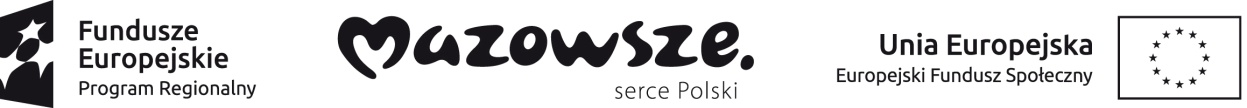 SPZZOZ.ZP/30/2018						Przasnysz, dn. 04.09.2018 r Do wszystkich, którzy pobrali zapytanieDotyczy: zapytania ofertowego „Dostawa sprzętu rehabilitacyjnego – projekt                            RPMA.09.02.02-14-a293/18”`	Samodzielny Zespół Zakładów Opieki Zdrowotnej w Przasnyszu na zapytania udziela odpowiedzi: Pytanie 1Bardzo proszę o informację  czy dopuszczalna jest ok. 10 % niższa waga od podanej wagi maty?Odp. Zamawiający dopuszcza matę o wadze ok 10 % niższej od podanej.Z poważaniem:,